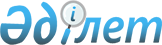 2009 жылға арналған аудан бюджеті туралы
					
			Күшін жойған
			
			
		
					Ақмола облысы Шортанды аудандық мәслихатының 2008 жылғы 24 желтоқсандағы № С-11/3 шешімі. Ақмола облысы Шортанды ауданының Әділет басқармасында 2009 жылғы 8 қаңтарда № 1-18-62 тіркелді. Күші жойылды - Ақмола облысы Шортанды аудандық мәслихатының 2010 жылғы 1 ақпандағы № С-23/4 шешімімен      Ескерту. Күші жойылды - Ақмола облысы Шортанды аудандық мәслихатының 2010.02.01 № С-23/4 шешімімен

      Қазақстан Республикасының «Қазақстан Республикасындағы жергілікті мемлекеттік басқару туралы» 2001 жылдың 23 қаңтарындағы Заңының 6 бабының 1 тармағының 1) тармақшасына сәйкес және Шортанды  ауданы әкімінің ұсынысымен аудандық мәслихат ШЕШІМ ЕТТІ:



      1. 2009 жылға арналған аудан бюджеті 1 қосымшаға сәйкес мына көлемде бекітілсін:

      1) кірістер,                             2 282 994,7 мың теңге.

      соның ішінде:

      салықтық түсімдер                         394 435 мың теңге;

      салықтық емес түсімдер                         4 036 мың теңге;

      негізгі капиталды сатудан түсетін түсімдер     5 348 мың теңге;

      трансферттердің түсімдері                1 799 175,7 мың теңге;

      2) шығындар                              3 342 815,4 мың теңге;

      3) таза бюджеттік кредит беру                      0 мың теңге;

      4) қаржы активтерімен жасалатын операциялар

      бойынша сальдо                                17 434 мың теңге;

      қаржылық активтер сатып алу                   17 434 мың теңге;

      5) бюджет тапшылығы (профицит)            - 77 254,7 мың теңге;

      6) бюджет тапшылығын қаржыландыру

      (профицитті пайдалану)                      77 254,7 мың теңге;

      қарыздар түсімі                               45 070 мың теңге.

      Ескерту. 1 тармаққа өзгерту енгізілді - Ақмола облысы Шортанды аудандық мәслихатының 2009.18.02 № С-13/2; 2009.04.08. № С-14/2 (2009 жылдың 1 қаңтарынан бастап қолданысқа енгізіледі); 2009.04.29 № С-15/2, 2009.07.08 № С-17/2; 2009.07.28 № С-18/4; 2009.10.07 № С-19/2; 2009.10.29 № С-20/2; 2009.12.01 № С-21/2 Шешімдерімен.



      2. Аудан бюджетінің табыстары мына көздер есебінен бекітілсін:

      1) салықтық түсімдер, соның ішінде:

      жеке табыс салығы;

      әлеуметтік салық;

      мүлікке салынатын салықтар;

      жер салығы;

      көлік құралдарына салынатын салық;

      бірыңғай жер салығы;

      акциздер;

      табиғи және басқа ресурстарды пайдаланғаны үшiн түсетiн түсiмдер;

      кәсiпкерлiк және кәсiби қызметтi жүргiзгенi үшiн алынатын алымдар;

      мемлекеттік баж.

      2) салықтық емес түсімдер, соның ішінде:

      мемлекеттік кәсіпорындардың таза кірісі бөлігіндегі түсімдер;

      мемлекет меншігіндегі мүлікті жалға беруден түсетін кірістер;

      мемлекеттік бюджеттен қаржыландырылатын  мемлекеттік мекемелердің тауарларды (жұмыстарды, қызметтерді) өткізуінен түсетін түсімдер;

      мұнай секторы кәсіпорындарынан түсетін түсімдерді қоспағанда, мемлекеттік бюджеттен қаржыландырылатын, сондай-ақ Қазақстан Республикасы Ұлттық Банкінің бюджетінен (шығыстар сметасынан) ұсталатын және қаржыландырылатын мемлекеттік мекемелер салатын айыппұлдар, өсімпұлдар, санкциялар, өндіріп алулар;

      басқа да салықтық емес түсімдер.

      3) негізгі капиталды сатудан түсетін түсімдер, соның ішінде жерді сатудан түсімдер.

      4) трансферттердің түсімдері, соның ішінде облыстық бюджеттің түсімдері.



      3. 2009 жылға арналған аудандық бюджетте 622 145 мың теңге сомасында субвенция есептелсін.



      4. 2009 жылға арналған аудан бюджетінде облыстық бюджетен ағымдағы мақсатты трансферттер есепке алынсын:

      1) Ұлы Отан Соғысына қатысқандарға және оның мүгедектеріне  коммуналдық шығындарды өтеуге әлеуметтік көмек көрсетуге 630 мың теңге сомасында;

      2) «Дамса селосының, Научный кентінің, Степное селосының тарату желісінің күрделі жөндеуі» жобасы бойынша жобалау-сметалық құжаттамаларды әзірлеуге және мемлекеттік сараптама жүргізуге 4 200 мың теңге сомасында.

      3) тұрмыстық деңгейі төмен отбасылардың студенттерінің оқу ақысын өтеуге әлеуметтік көмек көрсетуге 128 мың теңге сомасында

      Ескерту. 4 тармаққа өзгерту енгізілді - Ақмола облысы Шортанды аудандық мәслихатының 2009.07.28 № С-18/4; 2009.10.29 № С-20/2;Шешімімен



      5. 2009 жылға арналған аудан бюджетінде облыстық бюджеттен нысаналы даму трансферттері есепке алынсын:

      1) Шаруашылық жүргізу құқығындағы «Шортанды СУ» мемлекеттік  коммуналдық кәсіпорынның жарғылық капиталын ұлғайтуға 17 434 мың теңге;

      2) Шортанды кентіне су тарту және су құбырлары желілерін қайта құру жобасы бойынша жобалау-сметалық құжаттамаларды әзірлеуге және мемлекеттік сараптама жүргізуге (екінші кезек) 22 000 мың теңге сомасында;

      3) Бас тоған имараты алаңын және Дамса селосы, Научный кенті, Степное селосы блок фильтрациялық станциясын қайта құру жобасы бойынша жобалау-сметалық құжаттамаларды әзірлеуге және мемлекеттік сараптама жүргізуге 2 956,6 мың теңге сомасында;

      4) Азиялық даму банкімен келісу шеңберінде «Селолық аумақтарды сумен қамтамасыз ету және канализация» салалық жобасын жүзеге асыру мақсатында Төңкеріс станциясының сумен қамтамасыз ету объектілері бойынша жобалау-сметалық құжаттамаларды орындауға және мемлекеттік сараптама жүргізуге 13 029,6 мың теңге сомасында;

      5) Азиялық даму банкімен келісу шеңберінде «Селолық аумақтарды сумен қамтамасыз ету және канализация» салалық жобасын жүзеге асыру мақсатында объектілер бойынша авторлық, техникалық бақылау жүргізуге Төңкеріс станциясы, Ошақ селосы, Белое озеро селосы 1 194,8 мың теңге сомасында.

      Ескерту. 5 тармаққа өзгерту енгізілді - Ақмола облысы Шортанды аудандық мәслихатының 2009.04.08. № С-14/2 (2009 жылдың 1 қаңтарынан бастап қолданысқа енгізіледі); 2009.07.28 № С-18/4 Шешімдерімен



      6. 2009 жылға арналған аудан бюджетінде республикалық бюджеттен ағымдағы мақсатты трансферттер есепке алынсын:

      1) жаңадан іске қосылатын білім беру объектілерін қамтамасыз етуге 85 163 мың теңге сомасында;

      2) Қазақстан Республикасында бiлiм берудi дамытудың 2005-2010 жылдарға арналған мемлекеттiк бағдарламасына сәйкес негізгі орта және жалпы орта білім беру мекемелерінде физика, химия, биология кабинеттерін оқу жабдықтарымен жарақтандыруға 7 946,1 мың теңге сомасында;

      3) Қазақстан Республикасында бiлiм берудi дамытудың 2005-2010 жылдарға арналған мемлекеттiк бағдарламасына сәйкес бастауыш, негізгі орта және жалпы орта білім беру мекемелерінде лингафонды және мультимедиялық кабинеттер ашуға 5 374,8 мың теңге сомасында;

      4) күнкөріс минимумы мөлшерінің өсуіне байланысты мемлекеттік атаулы әлеуметтік көмек төлеуге 1002 мың теңге сомасында;

      5) күнкөріс минимумы мөлшерінің өсуіне байланысты 18 жасқа дейінгі балаларға ай сайын мемлекеттік жәрдемақы төлеуге 2 117 мың теңге сомасында;

      6) селолық елді мекендердің әлеуметтік сала мамандарын әлеуметтік қолдау шараларын іске асыру үшін 2 812,7 мың теңге сомасында.

      Ескерту. 6 тармаққа өзгерту енгізілді - Ақмола облысы Шортанды аудандық мәслихатының 2009.04.29 № С-15/2; 2009.10.29 № С-20/2; 2009.12.01 № С-21/2 Шешімдерімен



      7. 2009 жылға арналған аудан бюджетінде республикалық бюджеттен мақсатты даму трансферттері есепке алынсын:

      1) Қазақстан Республикасында 2008-2010 жылдарға арналған тұрғын үй құрылсы Мемлекеттік бағдарламасына сәйкес мемлекеттік коммуналдық тұрғын үй қорының тұрғын үй құрылысына 62 870 мың теңге сомасында;

      2) Қазақстан Республикасында 2008-2010 жылдарға арналған тұрғын  үй құрылысы Мемлекеттік бағдарламасына сәйкес инженерлік коммуниациялық инфрақұрылымды дамыту және жайластыруға 55 856 мың теңге сомасында;

      3) Шортанды кентінде 1200 орындық мектеп құрылысына 311 881 мың теңге сомасында;

      4) Бозайғыр ауылының су құбырлары желілерін қайта құруға 264 235 мың теңге сомасында;

      5) Новокубанка селосындағы сумен қамтамасыз ету желілерін қайта құруға 184 387 мың теңге сомасында.

      Ескерту. 7 тармаққа өзгерту енгізілді - Ақмола облысы Шортанды аудандық мәслихатының 2009.04.08. № С-14/2 (2009 жылдың 1 қаңтарынан бастап қолданысқа енгізіледі); 2009.04.29 № С-15/2; 2009.07.28 № С-18/4; 2009.10.29 № С-20/2; 2009.12.01 № С-21/2 Шешімдерімен



      8. алынып тасталды

      Ескерту. 8 тармақ алынып тасталды - Ақмола облысы Шортанды аудандық мәслихатының 2009.18.02 № С-13/2 Шешімімен



      9. Аудандық мәслихатпен келісілген тізбеге сәйкес ауылдық  (селолық) жерлерде жұмыс істейтін білім беру, әлеуметтік қамсыздандыру, мәдениет салаларындағы мамандарының еңбекақысын осы қызмет түрлерімен қалалық жағдайда айналысатын мамандардың лауазымдық ақылары және ставкаларымен салыстырғанда жиырма бес пайыз жоғары лауазымдық жалақылар мен тарифтік ставка белгіленсін.



      10. Ауданның жергілікті атқарушы органының резерві 2009 жылға 0 мың теңге сомасында бекітілсін.

      Ескерту. 10 тармаққа өзгерту енгізілді - Ақмола облысы Шортанды аудандық мәслихатының 2009.18.02 № С-13/2; 2009.04.29 № С-15/2;  2009.10.29 № С-20/2; Шешімдерімен



      11. 2009 жылға арналған аудан бюджетінің даму бюджеттік бағдарламаларының тізбесі бюджеттік инвестициялық жобаларды (бағдарламаларды) жүзеге асыруға бағытталған бюджеттік бағдарламаларға бөле отырып және заңды тұлғалардың жарғылық қорын қалыптастыру немесе ұлғайту 2 қосымшаға сәйкес бекітілсін.



      12. 2009 жылға арналған аудан бюджетін орындау барысында секвестрленуге жатпайтын жергілікті бюджеттік бағдарламалардың тізбесі 3 қосымшаға сәйкес бекітілсін.



      13. 2009 жылға арналған аудан бюджетінің қаладағы ауданның,  аудандық маңызы бар қаланың, кенттің, ауылдың (селоның), ауылдық (селолық) округтің бюджеттік бағдарламалары бойынша шығыстар 4 қосымшаға сәйкес бекітілсін.

      13-1. 2009 жылдың 1 қаңтарына пайда болған 45 070 мың теңге сомасында бюджеттік қаражаттардың бос қалдықтары келесі мақсаттарға бағытталсын:

      1) Бозайғыр ауылының, Шортанды кентінің бас жоспарларын әзірлеуді аяқтауға 10 500 мың теңге сомасында;

      2) Ауданның сумен жабдықтау және су бөлу жүйелерінің қызмет  етуіне 10 070 мың теңге сомасында;

      3) Новоселовка селосының су құбырлары желілерін қайта құру жобасы бойынша жобалау-сметалық құжаттама әзірлеуге және мемлекеттік сараптама жүргізуге 12 500 мың теңге сомасында;

      4) Шортанды кентінің қазандығын күрделі жөндеуге 12 000 мың теңге сомасныда.

      Ескерту. 13-1 тармағымен толықтырылды - Ақмола облысы Шортанды аудандық мәслихатының 2009.18.02 № С-13/2 шешімімен; 13-1 тармағына өзгерту енгізілді - Ақмола облысы Шортанды аудандық мәслихатының 2009.04.08. № С-14/2 (2009 жылдың 1 қаңтарынан бастап қолданысқа енгізіледі) Шешімімен.



      5) Шортанды, Научный кенттері, Дамса, Степное селолары елді  мекендерін санитарлық тазалауға 1 750 мың теңге сомасында;

      6) Научный кенті көшелерін жарықтандыруға 95 мың теңге сомасында;

      7) Научный кенті, Дамса, Степное селоларының су құбырлары желілерінің жарықтарын жоюға 553 мың теңге сомасында;

      8) Шортанды кентінің жобалау-сметалық құжаттама әзірлеумен орталық қазандығының жылу трассасына күрделі жөндеуге 16 000 мың теңге сомасында;

      9) Шортанды-Степное-Научный елді мекендерінің жолдарын күрделі  жөндеуге жобалау-сметалық құжаттама әзірлеуге;

      10) пайдаланылмаған (толық пайдаланылмаған) нысаналы трансферттерді қайтаруға 8 128,7 мың теңге сомасында.

      Ескерту. 5), 6), 7), 8), 9), 10 тармақшаларымен толықтырылды - - Ақмола облысы Шортанды аудандық мәслихатының 2009.04.08. № С-14/2 (2009 жылдың 1 қаңтарынан бастап қолданысқа енгізіледі) Шешімімен; 13-1 тармағы жаңа редакцияда баяндалды - 2009.04.29 № С-15/2; 2009.10.07  № С-19/2 Шешімдерімен;



      13-2. 2009 жылға арналған аудан бюджетінде облыстық бюджеттен  ағымдағы мақсатты трансферттер есепке алынсын:

      1) аймақтық жұмыспен қамту және кадрларды қайта даярлау  стратегиясын жүзеге асыру шеңберінде Новоселовка селосының орта мектебінің күрделі жөндеуіне 3 465 мың теңге сомасында.

      Ескерту. 13-2 тармағымен толықтырылды - Ақмола облысы Шортанды аудандық мәслихатының 2009.04.29 № С-15/2 Шешімімен; 13-2 тармақ жаңа редакцияда баяндалды - 2009.07.08 № С-17/2 Шешімімен; 13-2 тармаққа өзгерту енгізілді - 2009.07.28 № С-18/4



      13-3. 2009 жылға арналған аудан бюджетінде республикалық бюджеттен ағымдағы мақсатты трансферттер есепке алынсын:

      1) аймақтық жұмыспен қамту және кадрларды қайта даярлау стратегиясын жүзеге асыру шеңберінде жастар практикасын кеңейту бағдарламасына 5 310 мың теңге сомасында және әлеуметтік жұмыс орындарын құруға 9 810 мың теңге сомасында;

      2) аймақтық жұмыспен қамту және кадрларды қайта даярлау стратегиясын жүзеге асыру шеңберінде Новокубанка селосының орта мектебінің күрделі жөндеуіне 15 202,1 мың теңге сомасында;

      3) аймақтық жұмыспен қамту және кадрларды қайта даярлау стратегиясын жүзеге асыру шеңберінде жергілікті автомобиль жолдары желілерін ағымдағы жөндеуге 20 000 мың теңге сомасында»

      Ескерту. 13-3 тармағымен толықтырылды - Ақмола облысы Шортанды аудандық мәслихатының 2009.04.29 № С-15/2 Шешімімен; 13-3 тармақ жаңа редакцияда баяндалды - 2009.07.08 № С-17/2 Шешімімен; 13-3 тармаққа өзгерту енгізілді - 2009.07.28 № С-18/4



      14. Осы шешім Ақмола облысының Шортанды ауданының Әділет басқармасында мемлекеттік тіркеуден өткен сәттен бастап күшіне енеді және 2009 жылдың 01 қаңтарынан бастап қолданысқа кіреді.      Шортанды аудандық

      мәслихаттың сессия

      төрағасы                                   Н.Ткаченко      Шортанды аудандық

      мәслихаттың хатшысы                        Г.Скирда      КЕЛІСІЛДІ:      Аудан әкімі                                С.Камзебаев      Шортанды ауданы бойынша

      салық басқармасының

      бастығы                                    К.Балтабеков      Экономика және бюджеттік

      жоспарлау бөлімінің

      бастығы                                    О.Мут      Қаржы бөлімінің

      бастығы                                    Л.Жевлакова      Білім беру бөлімінің

      бастығы                                    Г.Мукашева      Ішкі саясат бөлімінің

      бастығы                                    С.Касенова      Жұмыспен қамту және

      әлеуметтік бағдарламалар

      бөлімінің бастығы                          Ж.Мунтаева      Құрылыс бөлімі

      бастығының м.а.                            И.Скавронская      Тұрғын-үй коммуналдық

      шаруашылығы, жолаушылар

      көлігі және автомобиль

      жолдары бөлімі

      бастығының м.а.                            Д.Петько      Мәдениет және тілдерді

      дамыту бөлімінің

      бастығы                                    Т.Бартош      Ауыл шаруашылығы бөлімі

      бастығының м.а.                            С.Айтхожин      Жер қатынастары бөлімінің

      бастығының м.а.                            А.Тулкубаева      Сәулет және қала құрылысы

      бөлімінің бастығы                          К.Урынбасаров      Дене шынықтыру және спорт

      бөлімінің бастығы                          В.Дьяченко      Кәсіпкерлік бөлімінің

      бастығы                                    Е.Мухамедин

№ 1 қосымша

Шортанды аудандық мәслихатының

2008 жылдың «24» желтоқсанында

№ С-11/3 «2009 жылға

арналған аудан бюджеті туралы» шешімімен

Бекітілді      Ескерту. 1 қосымша жаңа редакцияда - Ақмола облысы Шортанды аудандық мәслихатының 2009.12.01 № С-21/2 (2009 жылдың 1 қаңтарынан бастап қолданысқа енгізіледі) Шешімімен 2009 жылға арналған аудан бюджеті

 2 қосымша

Шортанды аудандық мәслихатының

2008 жылдың 24 желтоқсанында

№ С-11/3 «2009 жылға

арналған аудан бюджеті туралы» шешімімен

Бекітілді      Ескерту. 2 қосымша жаңа редакцияда - Ақмола облысы Шортанды аудандық мәслихатының 2009.12.01 № С-21/2 шешімімен. Заңды тұлғалардың жарғылық қорын ұлғайтуға немесе қалыптастыруға және бюджеттік инвестициялық жобаларды (бағдарламаларды) жүзеге асыруға бағытталған, бюджеттік бағдарламаларға бөлінген 2009 жылға арналған аудан бюджетінің даму бюджеттік бағдарламаларының тізбесі

3 қосымша

Шортанды аудандық мәслихатының

2008 жылдың «24» желтоқсанында

№ С-11/3 «2009 жылға

арналған аудан бюджеті

туралы» шешімімен

Бекітілді 2009 жылға арналған аудандық бюджетің атқарылу процесінде секвестрленуге жатпайтын жергілікті бюджеттік

бағдарламалардың тізімі

4 қосымша

Шортанды аудандық мәслихатының

2008 жылдың «24» желтоқсанындағы

№ С-11/3 «2009 жылға арналған

аудан бюджеті

туралы» шешімімен

Бекітілді      Ескерту. 4 қосымша жаңа редакцияда - Ақмола облысы Шортанды аудандық мәслихатының 2009.10.07 № С-19/2 (2009 жылдың 1 қаңтарынан бастап қолданысқа енгізіледі) Шешімімен. 2009 жылға арналған аудан бюджетінің қаладағы ауданның, аудандық маңызы бар қаланың, кенттің, ауылдың (селоның), ауылдық (селолық) округтің бюджеттік бағдарламаларыкестенің жалғасы
					© 2012. Қазақстан Республикасы Әділет министрлігінің «Қазақстан Республикасының Заңнама және құқықтық ақпарат институты» ШЖҚ РМК
				Функционалдық топФункционалдық топФункционалдық топФункционалдық топФункционалдық топСомаСанатСанатСанатСанатСанатСомаФункционалдық топшаФункционалдық топшаФункционалдық топшаФункционалдық топшаСомаСыныпСыныпСыныпСыныпСомаБюджеттік бағдарламалар әкімшісіБюджеттік бағдарламалар әкімшісіБюджеттік бағдарламалар әкімшісіБюджеттік бағдарламалар әкімшісіБюджеттік бағдарламалар әкімшісіСомаСыныпшаСыныпшаСыныпшаСомаБағдарламаБағдарламаСомаI. Кiрiстер2282994,71Салықтық түсімдер39443501Табыс салығы209102Жеке табыс салығы2091003Әлеуметтiк салық2459541Әлеуметтік салық24595404Меншiкке салынатын салықтар1165861Мүлiкке салынатын салықтар942183Жер салығы67814Көлiк құралдарына салынатын салық148525Бірыңғай жер салығы73505Тауарларға, жұмыстарға және қызметтерге салынатын iшкi салықтар91442Акциздер9673Табиғи және басқа ресурстарды пайдаланғаны үшiн түсетiн түсiмдер36314Кәсiпкерлiк және кәсiби қызметтi жүргiзгенi үшiн алынатын алымдар454608Заңдық мәнді іс-әрекеттерді жасағаны және (немесе) құжаттар бергені үшін оған уәкілеттігі бар мемлекеттік органдар немесе лауазымды адамдар алатын міндетті төлемдер18411Мемлекеттік баж18412Салықтық емес түсiмдер403601Мемлекеттік меншіктен түсетін кірістер2131Мемлекеттік кәсіпорындардың таза кірісі бөлігіндегі түсімдер15Мемлекет меншігіндегі мүлікті жалға беруден түсетін кірістер21202Мемлекеттік бюджеттен қаржыландырылатын  мемлекеттік мекемелердің тауарларды (жұмыстарды, қызметтерді) өткізуінен түсетін түсімдер551Мемлекеттік бюджеттен қаржыландырылатын  мемлекеттік мекемелердің тауарларды (жұмыстарды, қызметтерді) өткізуінен түсетін түсімдер5504Мемлекеттік бюджеттен қаржыландырылатын, сондай-ақ Қазақстан Республикасы Ұлттық Банкінің бюджетінен (шығыстар сметасынан) ұсталатын және қаржыландырылатын мемлекеттік мекемелер салатын айыппұлдар, өсімпұлдар, санкциялар, өндіріп алулар37371Мемлекеттік бюджеттен қаржыландырылатын, сондай-ақ Қазақстан Республикасы Ұлттық Банкінің бюджетінен (шығыстар сметасынан) ұсталатын және қаржыландырылатын мемлекеттік мекемелер салатын айыппұлдар, өсімпұлдар, санкциялар, өндіріп алулар, мұнай секторы кәсіпорындарынан түсімді есептемегенде373706Басқа да салықтық емес түсiмдер311Басқа да салықтық емес түсiмдер313Негізгі капиталды сатудан түсетін түсімдер8534803Жердi және материалдық емес активтердi сату853481Жерді сату853484Трансферттердің түсімдері1799175,702Мемлекеттiк басқарудың жоғары тұрған органдарынан түсетiн трансферттер1799175,72Облыстық бюджеттен түсетiн трансферттер1799175,7II. Шығындар2342815,401Жалпы сипаттағы мемлекеттiк қызметтер 108430,61Мемлекеттiк басқарудың жалпы функцияларын орындайтын өкiлдi, атқарушы және басқа органдар92409,6112Аудан (облыстық маңызы бар қала) мәслихатының аппараты12820001Аудан (облыстық маңызы бар қала) мәслихатының қызметін қамтамасыз ету12820122Аудан (облыстық маңызы бар қала) әкімінің аппараты26319,2001Аудан (облыстық маңызы бар қала) әкімінің қызметін қамтамасыз ету26319,2123Қаладағы аудан, аудандық маңызы бар қала, кент, ауыл (село), ауылдық (селолық) округ әкімінің аппараты53270,4001Қаладағы ауданның, аудандық маңызы бар қаланың, кенттің, ауылдың (селоның), ауылдық (селолық) округтің әкімі аппаратының қызметін қамтамасыз ету53270,42Қаржылық қызмет8726452Ауданның (облыстық маңызы бар қаланың) қаржы бөлімі8726001Қаржы бөлімінің қызметін қамтамасыз ету7960002Ақпараттық жүйелер құру45003Салық салу мақсатында мүлікті бағалауды жүргізу369004Біржолғы талондарды беру жөніндегі жұмысты және біржолғы талондарды іске асырудан сомаларды жинаудың толықтығын қамтамасыз етуді ұйымдастыру335011Коммуналдық меншікке түскен мүлікті есепке алу, сақтау, бағалау және сату175Жоспарлау және статистикалық қызмет7295453Ауданның (облыстық маңызы бар қаланың) экономика және бюджеттік жоспарлау бөлімі7295001Экономика және бюджеттік жоспарлау бөлімнің қызметін қамтамасыз ету729502Қорғаныс6252,81Әскери мұқтаждар1248122Аудан (облыстық маңызы бар қала) әкімінің аппараты1248005Жалпыға бірдей әскери міндетті атқару шеңберіндегі іс-шаралар12482Төтенше жағдайлар жөнiндегi жұмыстарды ұйымдастыру5004,8122Аудан (облыстық маңызы бар қала) әкімінің аппараты5004,8006Аудан (облыстық маңызы бар қала) ауқымындағы төтенше жағдайлардың алдын алу және оларды жою5004,803Қоғамдық тәртіп, қауіпсіздік, құқықтық, сот, қылмыстық-атқару қызметі3491Құқық қорғау қызметi349458Ауданның (облыстық маңызы бар қаланың) тұрғын үй-коммуналдық шаруашылығы, жолаушылар көлігі және автомобиль жолдары бөлімі349021Елді мекендерде жол жүрісі қауіпсіздігін қамтамасыз ету34904Бiлiм беру11951701Мектепке дейiнгi тәрбие және оқыту86514464Ауданның (облыстық маңызы бар қаланың) білім беру бөлімі86514009Мектепке дейінгі тәрбие ұйымдарының қызметін қамтамасыз ету865142Бастауыш, негізгі орта және жалпы орта білім беру762741,9123Қаладағы аудан, аудандық маңызы бар қала, кент, ауыл  (село), ауылдық (селолық) округ әкімінің аппараты861005Ауылдық (селолық) жерлерде балаларды мектепке дейін тегін алып баруды және кері алып келуді ұйымдастыру861464Ауданның (облыстық маңызы бар қаланың) білім беру бөлімі761880,9003Жалпы білім беру744409,9006Балалар үшін қосымша білім беру174719Бiлiм беру саласындағы өзге де қызметтер345914,1464Ауданның (облыстық маңызы бар қаланың) білім беру бөлімі34033,1001Білім беру бөлімінің қызметін қамтамасыз ету2688002Ақпараттық жүйелер құру45004Ауданның (облыстық маңызы бар қаланың) мемлекеттік білім беру мекемелерінде білім беру жүйесін ақпараттандыру4322005Ауданның (облыстық маңызы бар қаланың) мемлекеттік білім беру мекемелер үшін оқулықтар мен оқу-әдiстемелiк кешендерді сатып алу және жеткізу8311011Өңірлік жұмыспен қамту және кадрларды қайта даярлау стратегиясын іске асыру шеңберінде білім беру объектілерін күрделі, ағымды жөндеу18667,1467Ауданның (облыстық маңызы бар қаланың) құрылыс бөлімі311881037Білім беру объектілерін салу және реконструкциялау31188106Әлеуметтiк көмек және әлеуметтiк қамсыздандыру55023,62Әлеуметтiк көмек44624,6123Қаладағы аудан, аудандық маңызы бар қала, кент, ауыл  (село), ауылдық (селолық) округ әкімінің аппараты2591,6003Мұқтаж азаматтарға үйінде әлеуметтік көмек көрсету2591,6451Ауданның (облыстық маңызы бар қаланың) жұмыспен қамту және әлеуметтік бағдарламалар бөлімі42033002Еңбекпен қамту бағдарламасы25727005Мемлекеттік атаулы әлеуметтік көмек 1307006Тұрғын үй көмегі30007Жергілікті өкілетті органдардың шешімі бойынша азаматтардың жекелеген топтарына әлеуметтік көмек5256010Үйден тәрбиеленіп оқытылатын мүгедек балаларды материалдық қамтамасыз ету29801618 жасқа дейінгі балаларға мемлекеттік жәрдемақылар6455017Мүгдектерді оңалтудың жеке бағдарламасына сәйкес мұқтаж мүгедектерді арнайы гигиеналық құралдармен қамтамасыз етуге және ымдау тілі мамандарының, жеке көмекшілердің қызмет көрсетуі29609Әлеуметтiк көмек және әлеуметтiк қамтамасыз ету салаларындағы өзге де қызметтер10399451Ауданның (облыстық маңызы бар қаланың) жұмыспен қамту және әлеуметтік бағдарламалар бөлімі10399001Жұмыспен қамту және әлеуметтік бағдарламалар бөлімінің қызметін қамтамасыз ету10175011Жәрдемақыларды және басқа да әлеуметтік төлемдерді есептеу, төлеу мен жеткізу бойынша қызметтерге ақы төлеу179012Ақпараттық жүйелер құру4507Тұрғын үй-коммуналдық шаруашылық3662851Тұрғын үй шаруашылығы118726467Ауданның (облыстық маңызы бар қаланың) құрылыс бөлімі118726003Мемлекеттік коммуналдық тұрғын үй қорының тұрғын үй құрылысы және (немесе) сатып алу62870004Инженерлік коммуниациялық инфрақұрылымды дамыту, жайластыру және (немесе) сатып алу558562Коммуналдық шаруашылық224087123Қаладағы аудан, аудандық маңызы бар қала, кент, ауыл (село), ауылдық (селолық) округ әкімінің аппараты11875014Елді мекендерді сумен жабдықтауды ұйымдастыру11875458Ауданның (облыстық маңызы бар қаланың) тұрғын үй-коммуналдық шаруашылығы, жолаушылар көлігі және автомобиль жолдары бөлімі153092,7012Сумен жабдықтау және су бөлу жүйесінің қызмет етуі 48574,5026Ауданның (облыстық маңызы бар қаланың) коммуналдық меншігіндегі жылу жүйелерін қолдануды ұйымдастыру26492,2030Өңірлік жұмыспен қамту және кадрларды қайта даярлау стратегиясын іске асыру шеңберінде инженерлік коммуникациялық инфрақұрылымды жөндеу және  елді-мекендерді көркейту78026467Ауданның (облыстық маңызы бар қаланың) құрылыс бөлімі59119,3006Сумен жабдықтау жүйесін дамыту59119,33Елді-мекендерді көркейту23472123Қаладағы аудан, аудандық маңызы бар қала, кент, ауыл (село), ауылдық (селолық) округ әкімінің аппараты16298008Елді мекендерде көшелерді жарықтандыру10665009Елді мекендердің санитариясын қамтамасыз ету3585010Жерлеу орындарын күтіп-ұстау және туысы жоқ адамдарды жерлеу122011Елді мекендерді абаттандыру мен көгалдандыру1926458Ауданның (облыстық маңызы бар қаланың) тұрғын үй-коммуналдық шаруашылығы, жолаушылар көлігі және автомобиль жолдары бөлімі7174015Елдi мекендердегі көшелердi жарықтандыру5084016Елдi мекендердiң санитариясын қамтамасыз ету1890018Елдi мекендердi абаттандыру және көгалдандыру20008Мәдениет, спорт, туризм және ақпараттық кеңістiк786151Мәдениет саласындағы қызмет40192455Ауданның (облыстық маңызы бар қаланың) мәдениет және тілдерді дамыту бөлімі40192003Мәдени-демалыс жұмысын қолдау401922Спорт3804465Ауданның (облыстық маңызы бар қаланың)дене шынықтыру және спорт бөлімі3804006Аудандық (облыстық маңызы бар қалалық) деңгейде спорттық жарыстар өткiзу1897007Әртүрлi спорт түрлерi бойынша аудан (облыстық маңызы бар қала) құрама командаларының мүшелерiн дайындау және олардың облыстық спорт жарыстарына қатысуы19073Ақпараттық кеңiстiк24938455Ауданның (облыстық маңызы бар қаланың) мәдениет және тілдерді дамыту бөлімі18438006Аудандық (қалалық) кiтапханалардың жұмыс iстеуi15919007Мемлекеттік тілді және Қазақстан халқының  басқа да тілдерін дамыту2519456Ауданның (облыстық маңызы бар қаланың) ішкі саясат бөлімі6500002Бұқаралық ақпарат құралдары арқылы мемлекеттiк ақпарат саясатын жүргізу65009Мәдениет, спорт, туризм және ақпараттық кеңiстiктi ұйымдастыру жөнiндегi өзге де қызметтер9681455Ауданның (облыстық маңызы бар қаланың) мәдениет және тілдерді дамыту бөлімі3437001Мәдениет және тілдерді дамыту бөлімінің қызметін қамтамасыз ету3392002Ақпараттық жүйелер құру45456Ауданның (облыстық маңызы бар қаланың) ішкі саясат бөлімі3780001Ішкі саясат бөлімінің қызметін қамтамасыз ету 3334003Жастар саясаты саласындағы өңірлік бағдарламаларды iске асыру401004Ақпараттық жүйелер құру45465Ауданның (облыстық маңызы бар қаланың)дене  шынықтыру және спорт бөлімі2464001Дене шынықтыру және спорт бөлімінің қызметін қамтамасыз ету2419002Ақпараттық жүйелер құру4510Ауыл, су, орман, балық шаруашылығы, ерекше қорғалатын табиғи аумақтар, қоршаған ортаны және жануарлар дүниесін қорғау, жер қатынастары463196,71Ауыл шаруашылығы8777,7462Ауданның (облыстық маңызы бар қаланың) ауыл шаруашылық бөлімі5965001Ауыл шаруашылығы бөлімінің қызметін қамтамасыз ету5920002Ақпараттық жүйелер құру45453Ауданның (облыстық маңызы бар қаланың) экономика және бюджеттік жоспарлау бөлімі2812,7Республикалық бюджеттен берілетін нысаналы трансферттер есебiнен селолық елді мекендердің әлеуметтік сала мамандарын әлеуметтік қолдау шараларын іске асыру2812,72Су шаруашылығы 448622467Ауданның (облыстық маңызы бар қаланың) құрылыс бөлімі448622012Сумен жабдықтау жүйесін дамыту4486226Жер қатынастары5797463Ауданның (облыстық маңызы бар қаланың) жер қатынастары бөлімі5797001Жер қатынастары бөлімінің қызметін қамтамасыз ету3850003Елдi мекендердi жер-шаруашылық орналастыру1902005Ақпараттық жүйелер құру4511Өнеркәсіп, сәулет, қала құрылысы және құрылыс қызметі167732Сәулет, қала құрылысы және құрылыс қызметі16773467Ауданның (облыстық маңызы бар қаланың) құрылыс бөлімі3334001Құрылыс бөлімінің қызметін қамтамасыз ету3289014Ақпараттық жүйелер құру45468Ауданның (облыстық маңызы бар қаланың) сәулет және қала құрылысы бөлімі13439001Қала құрылысы және сәулет бөлімінің қызметін қамтамасыз ету2929002Ақпараттық жүйелер құру45003Аудан аумағында қала құрылысын дамытудың кешенді схемаларын, аудандық (облыстық) маңызы бар қалалардың, кенттердің және өзге де ауылдық елді мекендердің бас жоспарларын әзірлеу1046512Көлiк және коммуникация382991Автомобиль көлiгi17577123Қаладағы аудан, аудандық маңызы бар қала, кент, ауыл  (село), ауылдық (селолық) округ әкімінің аппараты5383013Аудандық маңызы бар қалаларда, кенттерде, ауылдарда (селоларда), ауылдық (селолық) округтерде автомобиль жолдарының жұмыс істеуін қамтамасыз ету5383458Ауданның (облыстық маңызы бар қаланың) тұрғын үй-коммуналдық шаруашылығы, жолаушылар көлігі және автомобиль жолдары бөлімі12194023Автомобиль жолдарының жұмыс істеуін қамтамасыз ету121949Көлiк және коммуникациялар саласындағы өзге де қызметтер20722458Ауданның (облыстық маңызы бар қаланың) тұрғын үй-коммуналдық шаруашылығы, жолаушылар көлігі және автомобиль жолдары бөлімі20722008Өңірлік жұмыспен қамту және кадрларды қайта даярлау стратегиясын іске асыру шеңберінде аудандық маңызы бар автомобиль жолдарын, қала және елді-мекендер көшелерін жөндеу және ұстау20000024Кентiшiлiк (қалаiшiлiк) және ауданiшiлiк қоғамдық жолаушылар тасымалдарын ұйымдастыру72213Басқалар62923Кәсiпкерлiк қызметтi қолдау және бәсекелестікті қорғау3052469Ауданның (облыстық маңызы бар қаланың) кәсіпкерлік бөлімі3052001Кәсіпкерлік бөлімі қызметін қамтамасыз ету3007002Ақпараттық жүйелер құру459Басқалар3240458Ауданның (облыстық маңызы бар қаланың) тұрғын үй-коммуналдық шаруашылығы, жолаушылар көлігі және автомобиль жолдары бөлімі3240001Тұрғын үй-коммуналдық шаруашылығы, жолаушылар көлігі және автомобиль жолдары бөлімінің қызметін қамтамасыз ету3195020Ақпараттық жүйелер құру4515Трансферттер8128,71Трансферттер8128,7452Ауданның (облыстық маңызы бар қаланың) қаржы бөлімі8128,7006Пайдаланылмаған (толық пайдаланылмаған) нысаналы трансферттерді қайтару8128,7IІІ. Таза бюджеттiк кредит беру 0ІV. Қаржы активтерiмен жасалатын операциялар бойынша сальдо 17434Қаржы активтерін сатып алу1743413Басқалар174349Басқалар17434452Ауданның (облыстық маңызы бар қаланың) қаржы бөлімі17434014Заңды тұлғалардың жарғылық капиталын қалыптастыру немесе ұлғайту17434V. Бюджет тапшылығы- 77254,7VI. Бюджет тапшылығын қаржыландыру77254,78Бюджет қаражаты қалдыктарының қозғалысы77254,71Бюджет қаражаты қалдыктары77254,71Бюджет қаражатының бос қалдыктары77254,71Бюджет қаражатының бос қалдыктары77254,7Функционалдық топФункционалдық топФункционалдық топФункционалдық топФункционалдық топСанатСанатСанатСанатСанатФункционалдық топшаФункционалдық топшаФункционалдық топшаФункционалдық топшаСыныпСыныпСыныпСыныпБюджеттік бағдарламалар әкімшісіБюджеттік бағдарламалар әкімшісіБюджеттік бағдарламалар әкімшісіСыныпшаСыныпшаСыныпшаБағдарламаБағдарлама12345II. ШығындарИнвестициялық жобалар01Жалпы сипаттағы мемлекеттiк қызметтер2қаржылық қызмет452Ауданның (облыстық маңызы бар қаланың) қаржы бөлімі002Ақпараттық жүйелер құру04Бiлiм беру9Бiлiм беру саласындағы өзге де қызметтер464Ауданның (облыстық маңызы бар қаланың) білім беру бөлімі)002Ақпараттық жүйелер құру004Ауданның (облыстық маңызы бар қаланың) мемлекеттік білім беру мекемелерінде білім беру жүйесін ақпараттандыру)467Ауданның (облыстық маңызы бар қаланың) құрылыс бөлімі037Білім беру объектілерін салу және реконструкциялау06Әлеуметтiк көмек және әлеуметтiк қамсыздандыру9Әлеуметтiк көмек және әлеуметтiк қамтамасыз ету салаларындағы өзге де қызметтер4551Ауданның (облыстық маңызы бар қаланың) жұмыспен қамту және әлеуметтік бағдарламалар бөлімі012Ақпараттық жүйелер құру07Тұрғын үй-коммуналдық шаруашылық1Тұрғын үй шаруашылығы467Ауданның (облыстық маңызы бар қаланың) құрылыс бөлімі003Мемлекеттік коммуналдық тұрғын үй қорының тұрғын үй құрылысы және (немесе) сатып алу004Инженерлік коммуниациялық инфрақұрылымды дамыту, жайластыру және (немесе) сатып алу2Коммуналдық шаруашылық467Ауданның (облыстық маңызы бар қаланың) құрылыс бөлімі006Сумен жабдықтау жүйесін дамыту08Мәдениет, спорт, туризм және ақпараттық кеңістiк9Мәдениет, спорт, туризм және ақпараттық кеңiстiктi ұйымдастыру жөнiндегi өзге де қызметтер455Ауданның (облыстық маңызы бар қаланың) мәдениет және тілдерді дамыту бөлімі002Ақпараттық жүйелер құру456Ауданның (облыстық маңызы бар қаланың) ішкі саясат бөлімі004Ақпараттық жүйелер құру465Ауданның (облыстық маңызы бар қаланың)дене шынықтыру және спорт бөлімі002Ақпараттық жүйелер құру10Ауыл, су, орман, балық шаруашылығы, ерекше қорғалатын табиғи аумақтар, қоршаған ортаны және жануарлар дүниесін қорғау, жер қатынастары1Ауыл шаруашылығы462Ауданның (облыстық маңызы бар қаланың) ауыл шаруашылық бөлімі002Ақпараттық жүйелер құру2Су шаруашылығы467Ауданның (облыстық маңызы бар қаланың) құрылыс бөлімі012Сумен жабдықтау жүйесін дамыту6Жер қатынастары463Ауданның (облыстық маңызы бар қаланың) жер қатынастары бөлімі005Ақпараттық жүйелер құру11Өнеркәсіп, сәулет, қала құрылысы және құрылыс қызметі2Сәулет, қала құрылысы және құрылыс қызметі467Ауданның (облыстық маңызы бар қаланың) құрылыс бөлімі014Ақпараттық жүйелер құру468Ауданның (облыстық маңызы бар қаланың) сәулет және қала құрылысы бөлімі002Ақпараттық жүйелер құру13Басқалар3Кәсiпкерлiк қызметтi қолдау және бәсекелестікті қорғау469Ауданның (облыстық маңызы бар қаланың) кәсіпкерлік бөлімі002Ақпараттық жүйелер құру9Басқалар458Ауданның (облыстық маңызы бар қаланың) тұрғын үй-коммуналдық шаруашылығы, жолаушылар көлігі және автомобиль жолдары бөлімі020Ақпараттық жүйелер құруЗаңды тұлғалардың жарғылық қорын қалыптастыруға және ұлғайтуға арналған инвестициялар13Басқалар9Басқалар452Ауданның (облыстық маңызы бар қаланың) қаржы бөлімі014Заңды тұлғалардың жарғылық капиталын қалыптастыру немесе ұлғайтуФункционалдық топФункционалдық топФункционалдық топФункционалдық топФункционалдық топСанаттарСанаттарСанаттарСанаттарСанаттарФункционалдық кіші топФункционалдық кіші топФункционалдық кіші топФункционалдық кіші топСыныптарСыныптарСыныптарСыныптарБюджеттік бағдарламалар әкімшісіБюджеттік бағдарламалар әкімшісіБюджеттік бағдарламалар әкімшісіСыныпшаСыныпшаСыныпшаБағдарламаБағдарлама1234ІІ. Шығындар04Бiлiм беру2Бастауыш, негізгі орта және жалпы орта білім беру464Ауданның (облыстық маңызы бар қаланың) білім беру бөлімі003Жалпы білім беруСанаттарСанаттарСанаттарСанаттарСанаттарСомаШор-

тан-

ды

кен-

ті әкі-

мі-

нің

аппа-

раты

СомаНауч-

ный

кен-

ті

әкі-

мі-

нің

аппа-

раты

СомаФункционалдық топФункционалдық топФункционалдық топФункционалдық топФункционалдық топСомаШор-

тан-

ды

кен-

ті әкі-

мі-

нің

аппа-

раты

СомаНауч-

ный

кен-

ті

әкі-

мі-

нің

аппа-

раты

СомаСыныпСыныпСыныпСыныпСомаШор-

тан-

ды

кен-

ті әкі-

мі-

нің

аппа-

раты

СомаНауч-

ный

кен-

ті

әкі-

мі-

нің

аппа-

раты

СомаФункционалдық топшаФункционалдық топшаФункционалдық топшаФункционалдық топшаСомаШор-

тан-

ды

кен-

ті әкі-

мі-

нің

аппа-

раты

СомаНауч-

ный

кен-

ті

әкі-

мі-

нің

аппа-

раты

СомаСыныпшаСыныпшаСыныпшаСомаШор-

тан-

ды

кен-

ті әкі-

мі-

нің

аппа-

раты

СомаНауч-

ный

кен-

ті

әкі-

мі-

нің

аппа-

раты

СомаБюджеттік бағдарламалардың әкiмшiсiБюджеттік бағдарламалардың әкiмшiсiБюджеттік бағдарламалардың әкiмшiсiСомаШор-

тан-

ды

кен-

ті әкі-

мі-

нің

аппа-

раты

СомаНауч-

ный

кен-

ті

әкі-

мі-

нің

аппа-

раты

СомаБағдарламаБағдарламаСомаШор-

тан-

ды

кен-

ті әкі-

мі-

нің

аппа-

раты

СомаНауч-

ный

кен-

ті

әкі-

мі-

нің

аппа-

раты

СомаАтауларыАтауларыСомаШор-

тан-

ды

кен-

ті әкі-

мі-

нің

аппа-

раты

СомаНауч-

ный

кен-

ті

әкі-

мі-

нің

аппа-

раты

Сома12345678II. Шығындар9027930430523801Жалпы сипаттағы мемлекеттiк қызметтер 53270,4634237211Мемлекеттiк басқарудың жалпы функцияларын орындайтын өкiлдi, атқарушы және басқа органдар53270,463423721123Қаладағы аудан, аудандық маңызы бар қала, кент, ауыл (село), ауылдық (селолық) округ әкімінің аппараты53270,463423721001Қаладағы ауданның, аудандық маңызы бар қаланың, кенттің, ауылдың (селоның), ауылдық (селолық) округтің әкімі аппаратының қызметін қамтамасыз ету53270,46342372104Бiлiм беру861002Жалпы бастауыш, жалпы негізгі, жалпы орта бiлiм беру86100123Қаладағы аудан, аудандық маңызы бар қала, кент, ауыл  (село), ауылдық (селолық) округ әкімінің аппараты86100005Ауылдық (селолық) жерлерде балаларды мектепке дейін тегін алып баруды және кері алып келуді ұйымдастыру8610006Әлеуметтiк көмек және әлеуметтiк қамсыздандыру2591,666402Әлеуметтiк көмек2591,66640123Қаладағы аудан, аудандық маңызы бар қала, кент, ауыл (село), ауылдық (селолық) округ әкімінің аппараты2591,66640003Мұқтаж азаматтарға үйінде әлеуметтік көмек көрсету2591,6664007Тұрғын үй-коммуналдық шаруашылық281732014113172Коммуналдық шаруашылық118756900200123Қаладағы аудан, аудандық маңызы бар қала, кент, ауыл  (село), ауылдық (селолық) округ әкімінің аппараты118756900200014Елді мекендерді сумен жабдықтауды ұйымдастыру1187569002003Елді-мекендерді көркейту16298132411117123Қаладағы аудан, аудандық маңызы бар қала, кент, ауыл (село), ауылдық (селолық) округ әкімінің аппараты16298132411117008Елді мекендерде көшелерді жарықтандыру106659753617009Елді мекендерді санитариямен қамтамасыз ету35851500500010Жерлеу орындарын күтіп-ұстау және туысы жоқ адамдарды жерлеу1221220011Елді мекендерді абаттандыру мен көгалдандыру19261866012Көлiк және коммуникация538332832001Автомобиль көлiгi53833283200123Қаладағы аудан, аудандық маңызы бар қала, кент, ауыл (село), ауылдық (селолық) округ әкімінің аппараты53833283200013Аудандық маңызы бар қалаларда, кенттерде, ауылдарда (селоларда), ауылдық (селолық) округтерде автомобиль жолдарының жұмыс істеуін қамтамасыз ету53833283200Жолым-

бет

кенті

әкімі-

нің

аппа-

раты

СомаПет-

ров-

ка

село-

лық

округі

әкі-

мінің

аппа-

раты

СомаАнд-

реев-

ка

село-

лық

округі

әкімі-

нің

аппа-

раты

СомаНово-

кубан-

ка

село-

лық

окру-

гі

әкі-

мінің

аппа-

раты

СомаНово-

селов-

ка

село-

лық

округі

әкімі-

нің

аппа-

раты

СомаРаев-

ка

село-

лық

округі

әкімі-

нің

аппа-

раты

СомаДам-

са

село-

лық

окру-

гі

әкі-

мі-

нің

аппа-

раты

СомаБек-

тау

ауыл-

дық

окру-

гі

әкі-

мі-

нің

аппа-

раты

СомаПри-

го-

род-

ный

се-

ло-

лық

окру-

гі

әкі-

мі-

нің

аппа-

раты

СомаБоз-

ай-

ғыр

ау-

ыл-

дық

окру-

гі

әкі-

мі-

нің

аппа-

раты

Сома91011121314151617187732,25182407440443912409110972472739525924,85726,6448336853821375438045264410836554906,85726,6448336853821375438045264410836554906,85726,6448336853821375438045264410836554906,85726,6448336853821375438045264410836554906,804320000000429043200000004290432000000042904320000000429675,601292315887041997339675,601292315887041997339675,601292315887041997339675,601292315887041997339103067600005508005006700004708000067000047080000670000470800010300600008000050103006000080000502450000000050785000008000000000000000006000000003002002002000200200200200200300200200200020020020020020030020020020002002002002002003002002002000200200200200200